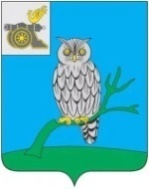 АДМИНИСТРАЦИЯ МУНИЦИПАЛЬНОГО ОБРАЗОВАНИЯ «СЫЧЕВСКИЙ РАЙОН»  СМОЛЕНСКОЙ ОБЛАСТИ Р А С П О Р Я Ж Е Н И Еот  17 февраля 2023 года № 86-рО проведении публичных слушаний по проекту постановления Администрации муниципального образования «Сычевский район» Смоленской области «О предоставлении разрешения на условно разрешенный вид использования земельного участка»В соответствии с Градостроительным кодексом Российской Федерации, Федеральным законом от 06.10.2003 № 131-ФЗ «Об общих принципах организации местного самоуправления в Российской Федерации», Правилами землепользования и застройки Никольского сельского поселения Сычевского района Смоленской области, утвержденными решением Сычевской районной Думы от 30.10.2017 года № 133 (в редакции решения Сычевской районной Думы от 19.03.2021 года № 24), руководствуясь Уставом муниципального образования «Сычевский район» Смоленской области,Провести 03 апреля 2023 года в 10 часов 00 минут в здании Администрации Никольского сельского поселения Сычевского района Смоленской области, расположенном по адресу: Смоленская область, Сычевский район, д. Никольское,  публичные слушания по обсуждению проекта постановления Администрации муниципального образования «Сычевский район» Смоленской области «О предоставлении разрешения на условно разрешенный вид использования земельного участка» в отношении земельного участка с кадастровым номером 67:19:0720101:262, расположенного по адресу: Российская Федерация, Смоленская область, Сычевский муниципальный район, Никольское сельское поселение, д. Хлепень, ул. Центральная, земельный участок 36, общей площадью 340 кв.м., из категории земель населенных пунктов, вид разрешенного использования: «для индивидуального жилищного строительства», территориальная зона «О1» (проект прилагается).2. Образовать комиссию по подготовке, организации и проведению публичных слушаний в Никольском сельском поселении Сычевского района Смоленской области, сбору предложений и замечаний, касающихся проекта постановления Администрации муниципального образования «Сычевский район» Смоленской области «О предоставлении разрешения на условно разрешенный вид использования земельного участка» в следующем составе:- Никонорова Татьяна Вениаминовна – Глава муниципального образования «Сычевский район» Смоленской области;- Лопухова Маргарита Александровна – председатель Сычевской районной Думы;- Суворов Владимир Васильевич – Глава муниципального образования Никольского сельского поселения Сычевского района Смоленской области;- Глазкова Татьяна Александровна – начальник отдела по земельным и имущественным отношениям Администрации муниципального образования «Сычевский район» Смоленской области;- Сопленкова Альбина Викторовна – главный специалист – юрист Администрации муниципального образования «Сычевский район» Смоленской области;- Толкачева Ирина Викторовна – главный специалист – архитектор Администрации муниципального образования «Сычевский район» Смоленской области.3. Определить места для размещения и ознакомления с материалами проекта постановления Администрации муниципального образования «Сычевский район» Смоленской области «О предоставлении разрешения                   на условно разрешенный вид использования земельного участка»:- Администрация муниципального образования «Сычевский район» Смоленской области по адресу: Смоленская область, г. Сычевка,                                 пл. Революции, д.1;- Администрация Никольского сельского поселения Сычевского района Смоленской области по адресу: Смоленская область, Сычевский район, д. Никольское;- официальный сайт Администрации муниципального образования «Сычевский район» Смоленской области в информационно-телекоммуникационной сети «Интернет»;- официальный сайт Администрации Никольского сельского поселения Сычевского района Смоленской области в информационно-телекоммуникационной сети «Интернет».4. Установить, что предложения и замечания в устной или письменной форме по проекту постановления Администрации муниципального образования «Сычевский район» Смоленской области «О предоставлении разрешения                   на условно разрешенный вид использования земельного участка» принимаются в рабочие дни с 9.00 до 13.00 и с 14.00 до 17.00 по адресу: г. Сычевка,                      пл. Революции, д. 1, в срок до 03 апреля 2023 года.5. Заключение о результатах публичных слушаний опубликовать в газете «Сычевские вести» и разместить на официальном сайте Администрации муниципального образования «Сычевский район» Смоленской области и Администрации Никольского сельского поселения Сычевского района Смоленской области в информационно-телекоммуникационной сети «Интернет».6. Опубликовать настоящее распоряжение в газете «Сычевские вести»,  разместить на официальном сайте Администрации муниципального образования «Сычевский район» Смоленской области и Администрации Никольского сельского поселения Сычевского района Смоленской области                    в информационно-телекоммуникационной сети «Интернет».7. Контроль за исполнением настоящего распоряжения оставляю                       за собой.И.о. Главы муниципального образования «Сычевский район» Смоленской области                      	 	     К.Г. Данилевич